2016年全國技專校院學生實務專題製作競賽暨成果展參賽要點暨報名簡章指導單位：教育部技術及職業教育司主辦單位：教育部區域產學合作中心－國立臺北科技大學協辦單位：教育部區域產學合作中心－國立臺灣科技大學教育部區域產學合作中心－國立雲林科技大學教育部區域產學合作中心－國立高雄應用科技大學教育部區域產學合作中心－國立高雄第一科技大學教育部區域產學合作中心－國立屏東科技大學中 華 民 國 2016 年 2 月 1 日活動說明活動名稱：2016年全國技專校院學生實務專題製作競賽暨成果展目的：為鼓勵全國技專校院學生積極從事專題研究，培養創新思考模式，以提昇學術研究能力與實務發展技能，並培養學生研究、溝通與整合之能力。獎勵師生發揮創意，展現績優實務專題製作成果，提昇技專校院教學與研發能量，以彰顯技職教育特色，使產業界及民眾對技職校院特色有更深入瞭解。增加技專院校學生與業界交流與溝通之機會，建立學生對產業與實用技術之了解，縮短未來學生就業之落差，為業界培育未來之人才。活動主辦單位與聯絡方式主辦單位：教育部區域產學合作中心－國立臺北科技大學聯絡方式：聯絡人：蔡宛芸專員、蔡佳容專員聯絡電話：02-2773-8988分機6024、6022E-mail：f51192@mail.ntut.edu.tw報名與競賽報名資格：參賽資格：限技專校院專科部或大學部在學學生(含應屆畢業生)，碩士班與博士班研究生不得參加。參加作品不得抄襲，並應為原創作品，曾報名參加2015年度本競賽之作品，本(2016)年度不得參加。每組作品須有指導老師一名或以上，組員若干名，指導老師至少一名為推薦學校之專任教師，組員限屬推薦學校之學生。送件資格：參賽作品由各校推派窗口統一送件，並附送件資料總表，非經學校統一送件者，主辦單位得拒絕收件。校內審查機制：為提升參賽作品品質，各參賽學校需進行校內審查，並於報名時，附上各校篩選機制之相關文件證明。參賽總件數上限(不含創業獎參賽件數)：依學校學生總人數，規範各校參賽總件數。報名方式：參賽類群：本次競賽共分16類群，各作品得依其專業研究領域，擇一類群提出申請。各類群分類如下表：報名期間：即日起至2016年3月30日（星期三）止，以中華郵政郵寄方式寄送者以郵戳為憑，親送者(含宅配)需於截止日下午6時前送達，逾期恕不受理，資料不退回。送件地址：106臺北市大安區忠孝東路三段1號(產學合作處)教育部區域產學合作中心－國立臺北科技大學  收需繳交資料：報名資料總表 (附件1)，需經送件單位核章(無需備文)。各校篩選機制之相關文件證明電子資料光碟：請內建三個資料夾2016年專題競賽報名資料_(校名)：需內含下列三個檔案報名資料總表電子檔(附件1)：請以word檔形式儲存，毋需核章。參賽作品資料表電子檔(附件5)：請以excel檔形式填寫。作品研究報告資料word檔-(校名)：作品命名規則：(類群)(序號)--(校名)--(作品名稱)，格式請參照下列第4點「各參賽作品研究報告說明」。
例如: A01--國立臺北科技大學--作品名稱
     B02--國立臺北科技大學--作品名稱
     B03--國立臺北科技大學--作品名稱     C04--國立臺北科技大學--作品名稱作品研究報告資料pdf檔-(校名)：請將上述各作品word檔依相同規則轉存成pdf檔，並務必確認轉檔成功，以利後續評分作業。各參賽作品研究報告紙本格式說明如下： 每項作品提供一份參賽同意書，格式請參照(附件2)。報告封面與格式請參照(附件3)：摘要及內文以11頁為限，頁數超過規定者，不予受理。每件作品請自行保存副本，資料繳交後不得要求抽換。報告撰寫格式：紙張大小：A4雙欄撰寫邊    界：上下左右皆2.5 cm字    型：中文-標楷體  英文-Times New Roman字體大小：報告標題14級(粗體)，章節標題12級(粗體)，內文12級(標準)行    距：單行間距今年度競賽無須繳交紙本作品研究報告。評選辦法說明評審辦法總則：本競賽分為初審與決審階段。初審採書面審查方式，決審採實物展示及現場訪談後評選方式進行，故委員需出席初審與決審作業。為確保競賽之公正公平，委員進行評審之前，需簽訂保密協定，並依偱說明，善盡保密責任。本次競賽共分16類群分別評選，各類群聘請3位專家擔任評審委員，依評審標準進行評分，作品依得分高低排序。初審說明事項：初審為書面審查，評審逐件依研究動機、方法與過程、創新性、實用性、預期效益與其他等相關項目分項給分，再由工作人員進行分數加總與名次排序，初審評分表請參閱（附件4）(本初審評分表項目與配分僅供參考，主辦單位有權進行修改與增刪)。從初審作品中，遴選出約140件作品參與決審（主辦單位有權依收件數量調整入圍件數）。各類群入圍作品數，將依報名件數按比例分配。主辦單位將依評分數高低選取入選作品參加決審。若遇同分數作品，將增額錄取。決審說明事項：決審為現場審查，每類群依照入選組別多寡聘請3位以上之評審委員，請評審委員依據作品之研究動機、方法與過程、創新性、實用性、預期效益與其他等相關項目，進行現場訪談後，依作品優劣進行名次之排序，再由工作人員依各委員評審之名次排序進行加總。決審預計各類群取前三名，依得分高低排名，並由主審決定錄取名單。入圍作品若經審查均未達標準時，獎項得從缺。若遇同分之作品，將由該類群主審參酌各審查委員意見，決定是否增額錄取。各作品限由報名之參賽成員與評審進行作品說明與展示，指導老師與非參賽成員不得從旁進行協助與提示，違反規定者，評審委員不予計分。競賽日期及地點作品收件日期：即日起至民國2016年3月30日(星期三)止競賽說明會時間：民國2016年2月25日(星期四)14:30~16:30地點：集思北科大會議中心301會議室地址：國立臺北科技大學 億光大樓2樓 (台北市忠孝東路三段193巷旁)活動報名網址：http://goo.gl/forms/rZ9Uw5tGIp初審成績公佈時間：民國2016年4月28日(星期四) 初審公佈網址：教育部產學合作資訊網http://www.iaci.nkfust.edu.tw/Industry/index.aspx佈撤展說明會時間：民國2016年5月5日(星期四) 14:00~16:30地點：集思北科大會議中心301會議室地址：國立臺北科技大學 億光大樓2樓 (台北市忠孝東路三段193巷旁)活動報名網址：http://goo.gl/forms/jViOR972Ln決賽與成果展示 時間：民國2016年5月26日~28日(星期五~星期日)地點：華山1914文化創意產業園區四連棟ABCD地址：100台北市中正區八德路一段1號注意事項：參賽者皆需簽署參賽同意書，並遵守本參賽要點之各項規定。參加競賽或入圍作品如經人檢舉或告發為他人代勞或違反本競賽相關規定，有具體事實者，則追回資格與獎勵。參加競賽或入圍作品如涉及智慧財產權或其他權利之侵害，經法院判決屬實者，追回入圍資格與獎勵，主辦單位不負任何法律責任。參加競賽者作品之相關資料延遲交件或頁數超出規定者，予以取消資格。參加初賽者之研究報告，主辦單位收到後不再影印，逕送評審委員審查與評分，所收文件概不退回，請參賽者自行備份。預期效益本競賽之參賽作品為全國技專校院應屆畢業生依專長及累積在校所學，同時參考業界需求與發展方向，所設定之題目與內容。鼓勵學生於進行專題製作的同時，並了解產業界之動態，與業界進行溝通與合作。除了有利於學生縮短在學與就業之落差，更能使得產業界了解技專校院之研發能量，以促成未來產學合作機會。鼓勵技專校院師生與產業界進行合作研究創新，將教學與應用加以連結與融合，協助產業進行培訓，促進產業研發能量之累積與產業升級。主辦單位將入圍作品彙集成冊，分送與會人員及產業界，以協助研發成果的推廣及產學合作的宣導，建立學習夥伴關係之發展模式。【附件1】※請送件單位填妥後，置於所有送件資料最上層。【附件2】2016年全國技專校院學生實務專題製作競賽參賽同意書【附件3】2016全國技專校院學生實務專題製作競賽研究成果報告書(作品名稱)參賽類群：英文代碼                   類群編號：(由主辦單位編列)中華民國2016年     月     日○○○○○○○○○之研究(標號格式範例)摘要○○○○○○○○○○○○○○○○○○○○○○○○○○。前言貳、参、ㄧ、參考文獻【附件4】2016年全國技專校院學生實務專題製作競賽_____________________類群初審評分表作品編號：________ 作品名稱：________________________________評審委員簽章：                        總分：             【附件5】2016全國技專校院學生實務專題製作競賽「參賽作品資料表」(範例)請以Excel檔編輯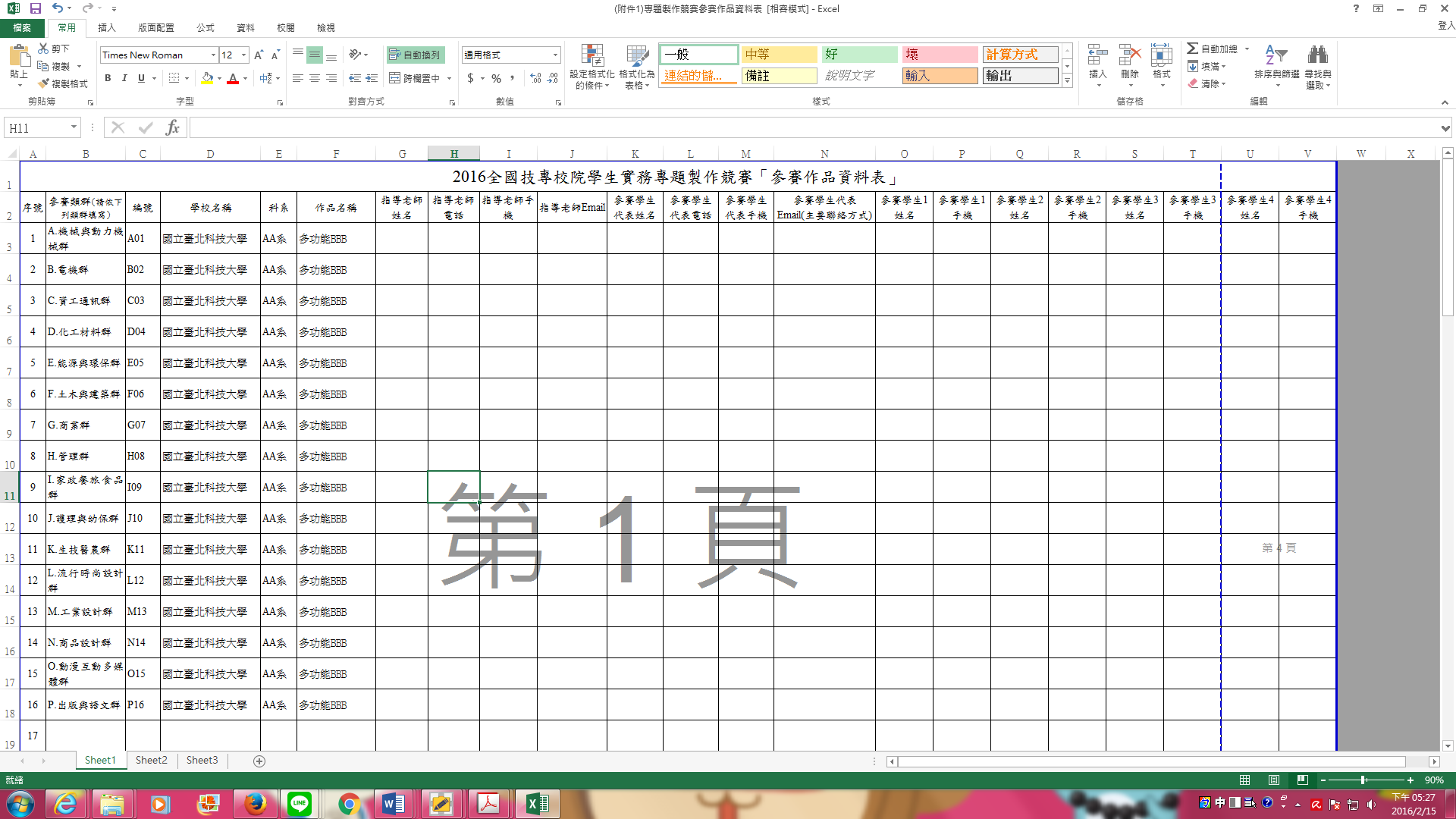 學生總人數參賽件數上限5,000人以下40件5,001~6,999人50件7,000人~9,999人60件10,000人以上70件A.機械與動力機械群E.能源與環保群I.家政餐旅食品群M.工業設計群B.電機群F.土木與建築群J.護理與幼保群N.商品設計群C.資工通訊群G.商業群K.生技醫農群O.動漫互動多媒體群D.化工材料群H.管理群L.流行時尚設計群P.出版與語文群2016全國技專校院學生實務專題製作競賽           報名資料總表        編號：(由主辦單位編列)2016全國技專校院學生實務專題製作競賽           報名資料總表        編號：(由主辦單位編列)2016全國技專校院學生實務專題製作競賽           報名資料總表        編號：(由主辦單位編列)2016全國技專校院學生實務專題製作競賽           報名資料總表        編號：(由主辦單位編列)2016全國技專校院學生實務專題製作競賽           報名資料總表        編號：(由主辦單位編列)2016全國技專校院學生實務專題製作競賽           報名資料總表        編號：(由主辦單位編列)2016全國技專校院學生實務專題製作競賽           報名資料總表        編號：(由主辦單位編列)學校名稱學校名稱學生總人數學生總人數總報名件數總報名件數　　　        件 聯絡人資訊聯絡人資訊聯絡人資訊聯絡人資訊聯絡人資訊聯絡人資訊聯絡人資訊聯絡人單位/職稱單位/職稱聯絡電話行動電話行動電話E-mail報名資料檢核表（請在確認各項資料備齊後於□勾核）報名資料檢核表（請在確認各項資料備齊後於□勾核）報名資料檢核表（請在確認各項資料備齊後於□勾核）報名資料檢核表（請在確認各項資料備齊後於□勾核）報名資料檢核表（請在確認各項資料備齊後於□勾核）報名資料檢核表（請在確認各項資料備齊後於□勾核）報名資料檢核表（請在確認各項資料備齊後於□勾核）□1.報名資料總表1.報名資料總表1.報名資料總表1.報名資料總表1.報名資料總表1.報名資料總表□2.各校篩選機制之相關文件證明2.各校篩選機制之相關文件證明2.各校篩選機制之相關文件證明2.各校篩選機制之相關文件證明2.各校篩選機制之相關文件證明2.各校篩選機制之相關文件證明□3.電子資料光碟2016專題競賽報名資料夾_(校名)作品研究報告word檔資料夾_(校名)作品研究報告pdf檔資料夾_(校名)3.電子資料光碟2016專題競賽報名資料夾_(校名)作品研究報告word檔資料夾_(校名)作品研究報告pdf檔資料夾_(校名)3.電子資料光碟2016專題競賽報名資料夾_(校名)作品研究報告word檔資料夾_(校名)作品研究報告pdf檔資料夾_(校名)3.電子資料光碟2016專題競賽報名資料夾_(校名)作品研究報告word檔資料夾_(校名)作品研究報告pdf檔資料夾_(校名)3.電子資料光碟2016專題競賽報名資料夾_(校名)作品研究報告word檔資料夾_(校名)作品研究報告pdf檔資料夾_(校名)3.電子資料光碟2016專題競賽報名資料夾_(校名)作品研究報告word檔資料夾_(校名)作品研究報告pdf檔資料夾_(校名)□4.參賽同意書紙本4.參賽同意書紙本4.參賽同意書紙本4.參賽同意書紙本4.參賽同意書紙本4.參賽同意書紙本本校同意遵守各項參賽規定，並依規定備齊各項資料。送件單位核章：　　　　　　　　　　　　　　　　中華民國2016年         月          日本校同意遵守各項參賽規定，並依規定備齊各項資料。送件單位核章：　　　　　　　　　　　　　　　　中華民國2016年         月          日本校同意遵守各項參賽規定，並依規定備齊各項資料。送件單位核章：　　　　　　　　　　　　　　　　中華民國2016年         月          日本校同意遵守各項參賽規定，並依規定備齊各項資料。送件單位核章：　　　　　　　　　　　　　　　　中華民國2016年         月          日本校同意遵守各項參賽規定，並依規定備齊各項資料。送件單位核章：　　　　　　　　　　　　　　　　中華民國2016年         月          日本校同意遵守各項參賽規定，並依規定備齊各項資料。送件單位核章：　　　　　　　　　　　　　　　　中華民國2016年         月          日本校同意遵守各項參賽規定，並依規定備齊各項資料。送件單位核章：　　　　　　　　　　　　　　　　中華民國2016年         月          日作品名稱(中文)類  別□參加競賽類群：英文代碼                      類群□參加競賽類群：英文代碼                      類群□參加競賽類群：英文代碼                      類群學校名稱科系：參賽者姓名指導老師參賽者姓名1. 組員參賽者姓名2. 組員參賽者姓名3. 組員參賽者姓名4. 組員參賽者姓名5. 組員連    絡      人連    絡      人連    絡      人連    絡      人指導老師：電話：電話：手機：指導老師：E-mail：E-mail：E-mail：學生代表：＜姓名＞電話：電話：手機：學生代表：＜姓名＞E-mail：E-mail：E-mail：本人確已詳細閱讀競賽要點，同意遵守相關規定參賽。指導教師簽章：                                           參賽者全體簽章：                                         本人確已詳細閱讀競賽要點，同意遵守相關規定參賽。指導教師簽章：                                           參賽者全體簽章：                                         本人確已詳細閱讀競賽要點，同意遵守相關規定參賽。指導教師簽章：                                           參賽者全體簽章：                                         本人確已詳細閱讀競賽要點，同意遵守相關規定參賽。指導教師簽章：                                           參賽者全體簽章：                                         科系主任簽章中華民國2016年     月     日中華民國2016年     月     日中華民國2016年     月     日中華民國2016年     月     日評審項目審查說明創新性30%□觀念或作法創新□功能創新□外觀價值創新□創新導致成本的降低□　　　　　　　　　1. 具有新的創意構想2. 作品的開發能改善現有產品的性能3. 透過外觀包裝增加價值4. 具創新功能，可使生產成本降低5. 其他特優處實用性30%□商品化□量化□成本合理性□市場性□　　　　　　　　　1. 作品不僅是構想，且能成為商品2. 作品具有量化生產的特點3. 作品之成本合理範圍4. 具有市場開發潛能5. 其他特優處預期效益20%□具有競爭力□可以吸引投資者□能提高市佔率□可以進入產業價值鏈□　　　　　　　　　1. 具有市場競爭力2. 作品可吸引廠商投資生產3. 作品的應用技術可使產品市佔提高4. 作品具進入產業供應鏈的生產價值5. 其他特優處方法與過程10%□與研究動機連結性高□商業模式架構完整□研究方法創新□資料整合性高□　　　　　　　　　1. 作品研究過程能與研究動機配合2. 作品已考慮商業模式之角色3. 研究流程有別以往、服務過程具有創新方式4. 作品能將不同系統資料完整整合作品引用文獻格式、資料來源完整5. 其他特優處研究動機10%□實用性□具貢獻性□符合產業關鍵趨勢□事業化□　　　　　　　　　1. 專題研究以實用為導向2. 專題研究對產業界及社會是具有貢獻的3. 專題研究是符合產業趨勢4. 專題研究是為事業化作準備5. 其他特優處 